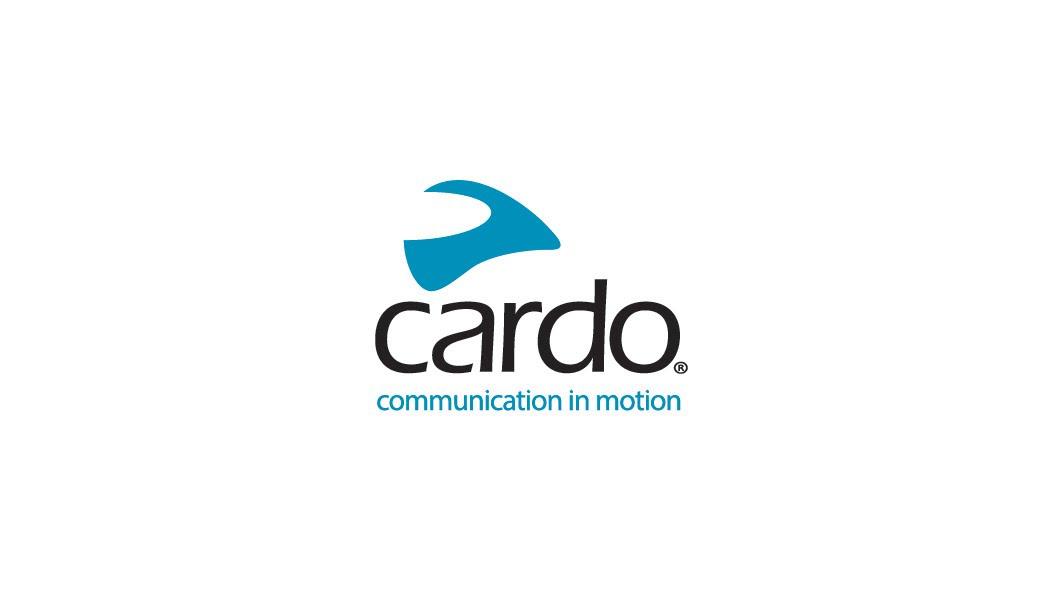 Cardo Systems在德国开设研究发中心 德克萨斯州普莱诺2022年7月6日 /美通社/ -- 动力运动行业通信和连接设备领域的全球领先企业Cardo Systems在德国施特劳宾开设了"Cardo声学实验室（Cardo Sound Labs）"，这是一个全规模的研发设施中心。 新设施开设的研发中心将专注于面向Cardo广泛的动力运动、户外和专业通信设备，开发其未来一代的声学、语音处理和音响解决方案。位于施特劳宾的这处设施研发中心将使Cardo成为业内唯一的一家拥有专门、完全自主音频开发能力的公司。随着该中心的开设，Cardo将引入一个在汽车和消费类音响领域累积了150年经验的资深科学家团队。该团队拥有声学、物理、电子、语音处理方面的专家，以及机械工程师和博士。这些专业人员此前在哈曼、三星、诺基亚、恩智浦和DSPG工作期间曾研发了超过1550项专利技术。这座占地600平米的设施研发中心将引领Cardo未来的声学技术开发，以保持和提升公司的优势，为全球骑行者带来新一代的声学解决方案。为了实现这一目标并支持团队的未来发展，斯施特劳宾的新设施研发中心包括了配置完备的声学实验室，配有消声室、ETSI（欧洲电信标准协会）实验室、快速原型设计实验室、汽车实验室、NVH（噪声、振动和声振粗糙度）汽车实验室和办公空间。Cardo Systems首席执行官Alon Lumbroso表示："多年来，Cardo已确认头盔内音频和声学是当今骑行体验的关键因素之一。2018年，我们成为首家带来JBL优质音响的企业，现在，有了新的Cardo声学实验室，我们将力争进一步扩大在音频领域的领先优势。"点击此处阅读新闻稿全文。 ###关于Cardo SystemsCardo是面向动力运动用户的无线通信和娱乐系统的全球领导者。Cardo是第一个推出摩托车蓝牙通信系统的公司，同时，在2015年Cardo也成为第一个推出网络通信设备的公司。公司的产品现已在100多个国家/地区销售。联系人：press@cardosystems.media